PENNSYLVANIA PUBLIC UTILITY COMMISSIONHarrisburg, PA  17120	F I N A L    O R D E R	On December 21, 2017, a Tentative Order was entered in the above captioned proceeding.	The Electric Generation Suppliers (EGS) listed in the Table 1 -Suppliers with Approved Financial Security filed approved financial securities within 30 days after publication in the Pennsylvania Bulletin.  Table 1 - Suppliers with Approved Financial SecurityBelow are the EGS licensees that provided the required approved financial security.  *Taking title to electricity	The EGSs listed in Table 2 – Supplier Cancellation did not file any adverse public comments or approved security within 30 days after publication in the Pennsylvania Bulletin.  Table 2 - Supplier Cancellation Below are the EGS licensees that did not provide the required approved financial security.	The Commission’s regulations at 52 Pa. Code §54.42(a) require that a licensee shall comply with the applicable requirements of the code and Commission regulations and orders.  Consistent with due process, a license may be suspended or revoked, and fines may be imposed against the licensee for failure to furnish and maintain a bond or other security approved by the Commission in the amount directed by the Commission.	The Tentative Order has become FINAL by operation of law.  The Electric Generation Supplier Licenses held by the companies listed in Table 2 - Supplier Cancellation are cancelled, and shall be stricken from all active utility lists maintained by the Commission’s Bureau of Technical Utility Services and the Assessment Section of the Bureau of Administration, removed from the Commission’s website, and notifications be sent to all electric distribution companies in which the Electric Generation Suppliers are licensed to do business.       							BY THE COMMISSION,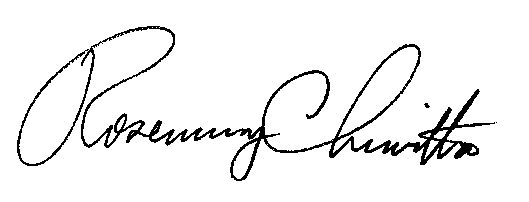 							Rosemary Chiavetta							SecretaryORDER ENTERED:  February 23, 2018Electric Generation Supplier License Cancellations ofCompanies with an Expired Financial SecurityM-2017-2584781Docket NumberCompany NameA-2011-2277881*AGWAY ENERGY SERVICES LLCA-2013-2345257BEST PRACTICE ENERGY LLCA-2012-2335819*ENTRUST ENERGY EAST INCA-2013-2365597FCSTONE LLCA-2009-2145163HEALTHTRUST PURCHASING GROUP LPA-110117*JUST ENERGY SOLUTIONS INCA-2017-2617552ROYAL ENERGY INCA-2016-2524863SUNSTAR C&E SERVICES LLCA-2016-2578887SUSQUEHANNA ENERGY ADVISORS INCA-2015-2519983UTILITY ANSWERS LLCA-2012-2284040VERDIGRIS ENERGY LLCDocket NumberCompany NameA-2011-22573485LINX ENTERPRISES INCA-2011-2221889CURRENT CHOICE INCA-2011-2280772ENERPOWER SERVICES LLCA-2013-2341976US POWER TRADE LLC